ПИТАЊЕ:PREDMET: Zahtev za dodatnim informacijama ili pojašnjenjima u vezi JN 160-16-0 Poštovani,Molimo Vas za pojašnjenje sledećih stavki iz obrasca ponude:Stavka 47 - Sredstvo za pranje sudova 1/1- Naručilac je zahtevao sredstvo koje se razblažuje u odnosu 1:500, što bi značilo da je potrebno 9.000.000 I rastvora. Da li je u pitanju greška u dokumentaciji?Takode, primetili smo da su kod većine sredstava navedeni nazivi ekvivalentnih proizvoda, osim kod sledećih stavki: 44,45,46,47,48,49,51,67,68,69,70,71 i 72.Molimo naručioca da navede koji proizvod je odgovarajući kod gore navedenih stavki kako bi potencijalni ponuđači u potpunosti ispunili zahteve konkursne dokumentacije i ponudili proizvode koji zadovoljavaju potrebe naručioca.ОДГОВОР:За ставку под редним бројем 47. Средство за прање посуђа, дошло је догрешке у конкурсној документацији од стране наручоца. Ставка се мење игласи:- Средство за прање посуђа 1/1, Концентровано течно средство за прање посуђа,.састав: 5-15% anjonskih surfaktanata, &lt;5% nejonskih surfaktanataЗа ставке 44, 45, 46, 47, 48, 49, 51, 67, 68, 69, 70, 71, и 72, Наручилац је детаљноописао производе које захтева конкурсном документацијом, са описом производа којезахтева, а понуђачи су у обавези да у колони 8 Обрасца понуде упишу произвођача иземљу порекла производа који нуде. У тачки 3. конкурсне документацје, прописано једа добра морају бити у оригиналном паковању, да имају декларацију, причвршћену наамбалажи. Наручилац и понуђач ће записнички констатовати преузимање добараприликом испоруке, и утврдити да ли испоручена средства одговарају онима које јепонуђач навео у својој понуди, а Наручилац захтевао. Производи које понуђачи нудеморају у потпуности одговарати техничким и хемијским карактеристикама производакоје Наручилац захтева конкурсном документацијом.С поштовањем,Комисија за јавну набавку 160-16-ОКЛИНИЧКИ ЦЕНТАР ВОЈВОДИНЕKLINIČKI CENTAR VOJVODINE21000 Нови Сад, Хајдук Вељкова 1telefon: +381 21/484 3 484www.kcv.rs, e-mail: uprava@kcv.rs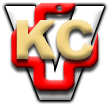 